PIEMĒRS (NE JURIDISKIEM BIEDRIEM) vai sportistiem, kuriem nav piekļuves LVS statistikas sistēmai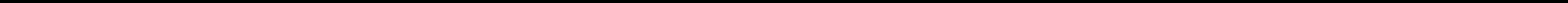 (sporta skolas vai kluba nosaukums)PIETEIKUMSRĪGAS ATKLĀTAIS ČEMPIONĀTS VIEGLATLĒTIKĀ TELPĀS (31.01.-01.02.2020., Rīgā)N.P.K.DISCIPLĪNASTARTA NUMURSVĀRDS, UZVĀRDSDZIMŠANAS DATI (diena, mēnesis, gads)LABĀKAIS SEZONAS REZULTĀTS (no 01.01.2019.)SACENSĪBU NOSAUKUMS, DATUMS, NORISES VIETA, KURĀS UZRĀDĪTS LABĀKAIS REZULTĀTSTRENERIS (VĀRDS, UZVĀRDS)SIEVIETESSIEVIETESSIEVIETESSIEVIETESSIEVIETESSIEVIETESSIEVIETESSIEVIETESXXXVĪRIEŠIVĪRIEŠIVĪRIEŠIVĪRIEŠIVĪRIEŠIVĪRIEŠIVĪRIEŠIVĪRIEŠIXXXIesniegšanas datums:Kontakttālrunis:Iesniedzēja vārds, uzvārds___________________________________________________________________________